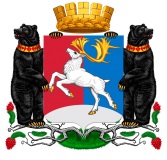 Камчатский крайАдминистрация  городского округа «поселок Палана»РАСПОРЯЖЕНИЕ_____________    №    __________В соответствии с Федеральным законом от 06.10.2003 № 131-ФЗ «Об общих принципах организации местного самоуправления в Российской Федерации», постановлением Правительства Камчатского края от 08.04.2016 № 119-П                         «Об утверждении Порядка разработки и корректировки, осуществления мониторинга и контроля реализации прогнозов социально-экономического развития Камчатского края  на среднесрочный и долгосрочный период», Уставом городского округа «поселок Палана»,1. Утвердить предварительный прогноз социально-экономического развития городского округа «поселок Палана» на 2022 год и плановый период 2023 и 2024 годов.2. Признать утратившим силу распоряжение Администрации городского округа «поселок Палана» от 30.10.2020 № 247-р «Об одобрении уточненного прогноза социально-экономического развития городского округа «поселок Палана» на 2021 год и плановый период 2022 и 2023 годов».3. Отделу правовой организационно-кадровой работы Администрации городского округа «поселок Палана» обнародовать настоящее распоряжение в соответствии с порядком, установленным Уставом городского округа «поселок Палана», и разместить на официальном сайте Администрации городского округа «поселок Палана» в информационно-телекоммуникационной сети «Интернет».4. Контроль исполнения настоящего распоряжения оставляю за собой.Временно исполняющий полномочия Главы городского округа «поселок Палана»                                                                    А.А. УльяновОб утверждении предварительного прогноза социально-экономического развития городского округа «поселок Палана» на 2022 год и плановый период 2023 и 2024 годов